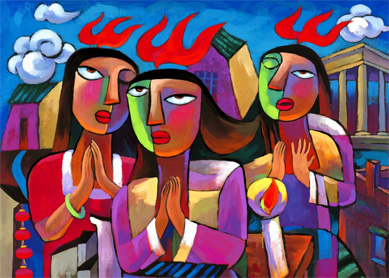 Rev. Brown’s Office Hours: As needed 8 a.m.-9 p.m.(Sunday-Friday)203-650-1404  828-221-7900A nursery is available in the Educational Building.Portable hearing assistance devices are available in the Narthex.       Find us on Facebook atfacebook.com/gamewellumc          or gamewellumc.comwww.foothillscooperativeparish.com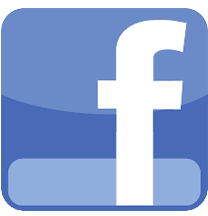 Welcome*Entrance of the Light*Hymn                         Blest Be the Tie that Binds                      557*The Nicene Creed                                                           880        *Passing of the PeaceAnnouncementsJoys and ConcernsCall to Prayer  Pastoral Prayer	The altar is open for those who would like to pray there.Offertory                                                                           *DoxologyResponsive Reading         Psalm 98: 1-9                              818Anthem                          Remember the Cross                       ChoirScripture                            Acts 10: 44-47Message                  “God Shows No Partiality”                                  And in the Power of the Holy Spirit            Pastor PeterHoly Communion                                                                12*Hymn                              Cry of My Heart                           2165*Benediction                        Sanctuary                                2164*Please stand as you are able.This Week’s OpportunitiesPLANT NOW will be on Tuesday, May 8th at 6:00 p.m.Choir will practice on Wednesday, May 9th at 5:30 p.m. Desserts Needed:  Whitnel Community Meal on May 9th Bible Study will gather on Thursday, May 10th at 6:30 p.m. at the GUMC Parsonage!Volunteers needed: for Gamewell Elementary School Duty Free Lunch on Thursday, May 10th 10:45-1:00. Let's give the teachers at GES a 25 minute break to enjoy their lunch!Upcoming OpportunitiesPrayer Ministry: The Caldwell County Missional Network will be traveling to the United Methodist Churches in Caldwell County for a time of prayer.  The first date is Tuesday, May 15 at 6:00 at Grace Chapel UMC. Clergy and Laity will be praying together, everyone is invited to attend.UMW will meet on Tuesday, May 15th at 6pm at GUMC.JOY Lunch Bunch will gather on Wednesday, May 16th at noon for fellowship and lite refreshments. All are welcome!Confirmation Service is on Sunday, May 20th at 2:00 p.m. at Whitnel UMC.Intersection is on Sunday, May 20th at 6:30 p.m. at Dos Amigos in Lenoir.  All young adults are welcome!Serving at Lenoir Soup Kitchen on Sunday, May 27th from 3:00-5:00 p.m.  Volunteers please see Jeff Hoover.Mission ProjectsGamewell Fruit Loops:  Help us reach our goal of 360 pounds of canned fruit by July 31st!  Congregations for Children (C4C):  Help us say thank you to the staff at Whitnel and Gamewell Elementary Schools by sending an end-of-the-year thank you card!  